OBVESTILOUčenci bodo učbenike iz učbeniškega sklada prevzemali po naslednjem razporedu:Ihan ( 5. razred): četrtek, 24. 8. 2017, od 8.00-11.00.vsi razredi: torek, 29. 8. 2017, od 8.30- od 11.00-17.00.7. razred: torek, 22. 8. 2017, od 7.30- od 11.00-14.00.9. razred: sreda, 23. 8. 2017, od 7.30- od 11.00-14.00.1. razred: četrtek, 24. 8. 2017, od 7.30- od 11.00-14.00.8. razred: petek, 25. 8. 2017, od 7.30- od 11.00-14.00.6. razred: sreda, 30. 8. 2017, od 7.30-10.00 in od 11.00-14.00.4. razred, 5. razred: četrtek, 31. 8. 2017, od 7. 30- od 11.00-14.00.Učenci učbenike prevzamejo v šolski knjižnici. Učenci iz Ihana ( 5. razred) bodo učbenike prevzeli v Ihanu.Letos bodo učenci od 6. do 9. razreda, ki bodo jeseni obiskovali pouk v Ihanu, učbenike prevzeli v Domžalah.Tudi učna gradiva za vse prvošolce starši prevzamejo v Domžalah.Učenci, ki učbenikov ne bodo prevzeli, jih bodo prevzeli prvi dan pouka (1. 9. 2017), učenci iz Ihana v Ihanu, ostali v šolski knjižnici.vodja učbeniškega sklada:                                                        ravnatelj:          Sonja Drovenik                                                                Uroš Govc        Domžale, 11. 7. 2017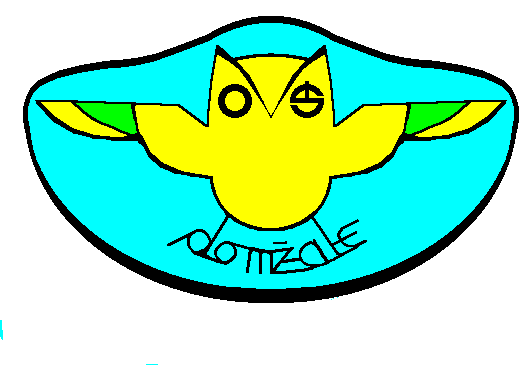 Osnovna šola DomžaleBistriška 191230 Domžale faxURL e-mail(01) 7240-081(01) 7211-842www.os-domzale.si
 os-domzale@guest.arnes.si